       В рамках Санкт-Петербургского проекта культуры и искусства «Вдохновение. Виват-талант»I Санкт-Петербургский Международный онлайн конкурс им. И.Ф. Стравинского.г. Санкт-Петербург, www.event-hall.comI Санкт-Петербургский Международный онлайн конкурс им. И.Ф. Стравинского.I St. Petersburg's Igor Stravinsky online International music competition Итоговый протокол-2Номинация СТРУННЫЕ ИНСТРУМЕНТЫУчастники второго тура с трансляцией:ОркестрыСоло, дуэты, камерные ансамбли:Участники второго тура без трансляции:Оркестры, ансамбли:Соло дуэты, камерные ансамбли:17.20 мск- ВОКАЛЬНЫЕ НОМИНАЦИИУчастники второго тура с трансляцией:Хоры и ансамблиСОЛО И ДУЭТЫ:Участники второго тура без трансляции:18.30 мск –ДУХОВЫЕ И УДАРНЫЕ ИНСТРУМЕНТЫУчастники второго тура с трансляцией:Духовые оркестры:Участники второго тура без трансляции:19.40 мск - Номинация - НАРОДНЫЕ ИНСТРУМЕНТЫУчастники второго тура с трансляцией:ГИТАРАУчастники второго тура без трансляции:20.00 – окончание трансляции. Публикация итогов и размещение электронных дипломов для скачивания - 30-31 января.Награждение участников конкурса «Полный формат – с награждением» ( взнос 2600): 
Участники из Санкт-Петербурга и ближайших Пригородов: 
вручение оригиналов дипломов и наград – 6 февраля (воскресенье) - с 11 до 12 часов по адресу: Ул. Большая Конюшенная 27, БЦ «Медведь», ауд. 518 «Вдохновение. Виват-талант».Получить может любой представитель участника. Если от школы несколько заявок, может получать один представитель.Просим иметь с собой маску.Участникам из других городов и дальней Ленинградской области: Почтовая отправка осуществляется в течение 5 дней после конкурса только в том случае, если вы указали в заявке полный почтовый адрес, ФИО и контактный телефон получателя.«УТВЕРЖДАЮ»Президент Некоммерческой организации 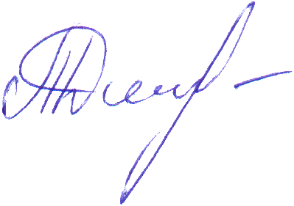 «СПб ФРКИ» _______________________Дмитришина Т.С. "29" января 2022 г.Оркестр «Созвучие»Смешанная категория 10-17 лет(соло на флейте-пикколо преп. А. М. Якубаускас)Руководитель Татьяна Владимировна Ковалёва, Светлана Георгиевна ПолежаеваКонцертмейстер Тамара Владимировна ТюхтинаРоссия, г. Москва, ГБУДО г. Москвы «ДМШ № 4»1.Р. Вагнер. «Ария Вольфрама» из оперы «Тангейзер», 4:052.А. Лядов. «Плясовая» из цикла «Восемь русских народных песен», 0:458Лауреат 3 степениАнсамбль скрипачей Аничкова Дворца
Категория 12-17 лет
Педагог Д.О. - Дмитрова Светлана Станиславовна
Концертмейстер - Сидорова Мария Викторовна
ГБНОУ Санкт-Петербургский городской Дворец творчества юных
г. Санкт-Петербург1.А. Вивальди Концерт №7 из цикла «Гармоническое вдохновение» II и III часть 
2.Н.В.Карш "Приветствие Санкт-Петербургу" 7.459,9Лауреат 1 степениАнсамбль скрипачей старших классов "Вдохновение"
Категория 13-16 лет
Концертмейстер - Тромбинская Яна Анатольевна (партия органа)
Царскосельская гимназия искусств имени А.А.Ахматовой 
г Санкт-Петербург Т.Альбинони, "Адажио" для струнных инструментов и органа
6:219 Лауреат 2 степениОрлова Анастасия 
Скрипка, 7 лет
Преподаватель - Заякина Елена Павловна
Концертмейстер - Колунина Елена Алексеевна
МАОУ СОШ 73 «Лира»
г. Тюмень Хор швейцарцев из оперы «Вильгельм Телль» Дж. Россини, «Ригодон» Д. Рамо 4.318 Лауреат 3 степениEleonora Kelpe Скрипка, 7 летПреподаватель - Kristina Hadzi Dinic Montenegro, Podgorica, Umjetnička škola za muziku i balet "Vasa Pavić" (Черногория, г. Подгорица, Школа музыки и балета «Васа Павич».)Н.Лысенко «Колыбельная» 1.104,8Дипломант 3 степениPoļiščuka Sofija (Полищук София)
Скрипка, 7 лет
Преподаватель - Гирская Людмила Васильевна (Girska Ludmila)
Концертмейстер - Гинсберг Зарема Жановна (Ginsberga Zarema)
Emīls Dārziņš Music School — junior music conservatory in Riga, Latvia. 
г.Рига, Республика Латвия Ch. Dancla, Polka 4.167,4Дипломант 1 степениКлещова Леся
Скрипка, 8 лет
Преподаватель - Григорян Сирануш Камоевна 
Концертмейстер - Квасова Ирина Анатольевна
МКУ ДО "Детская музыкальная школа №2" 
г.Тайшет, Иркутская область 1.Н. Бакланова "Мазурка" 
2.Ф. Вольфарт "Этюд-шутка" 3.207,8Лауреат 3 степениЖердецкая АгнияВиолончель, 8 летПреподаватель - Григорьева Оксана НиколаевнаКонцертмейстер -Балабан Наталья СергеевнаРеспублика Украина, г. ОдессаКЗПСО «Мистецька школа №7 м. Одеси»  (КЗПСО  МШ№7)1) А. Гоноболин «Вечерний бриз»  (2:50)2) Г. Шлемюллер «Скерцино»  (1:18)https://youtu.be/i_R_s_hHGLg8,6Лауреат 2 степени9-10Ванюшкина Софья
скрипка, 9 лет
Преподаватель - Гурьева Екатерина Евгеньевна
Концертмейстер - Штромберг Артемий Юрьевич
СПБ ГБУ ДО "СПБ ДМШ №38"
г. Санкт-ПетербургА.Вивальди, Концерт G-dur, 1 часть 3.267,8Лауреат 3 степениКлинкова МарияКатегория 9 -10 лет, скрипка.Преподаватель: Лысенко Светлана АнатольевнаКонцертмейстер: Клинкова Александра Владимировнаг. КалининградФилиал ЦМШ при МГК им. П.И. Чайковского «Балтийский»Л. Дакен «Кукушка» - 2 мин 6 сек8,8Лауреат 2 степениФилинович София
Скрипка, 9 лет
Преподаватель - Мальцева Елена Анатольевна
Концертмейстер - Богачев Сергей Ильич
РМК при БГАМ
г.Минск, Республика Беларусь Аллегро Фиокко 4.509,7Лауреат 1 степениGuo YuncongСкрипка, 9 летПреподаватель - Кайдановская Елена АлександровнаКонцертмейстер - Фадеев Владислав Александрович Россия, ГБУДО г.Москвы МГДМШ им. Гнесиных1. Римский-Корсаков/Крейслер - Песня индийского гостя, 03:08 2. Н. Порпора - Соната D dur - Престо, 01:39, 9,6Лауреат 1 степениВыдренкова Полина 
скрипка, 10 лет
Преподаватель - Холодова Татьяна Ивановна
Концертмейстер - Рогожникова Виолетта Владимировна
МБУ ДО "ДШИ им. С. В. Рахманинова г. Новый УренгойЯмало-Ненецкий автономный округ 1.К. Бом Непрерывное движение 2. К. Караев "Задумчивость", 
4.147,6Лауреат 3 степениMaria Zuzanna Majewska
wiolonczela, 10  
Педагог - Urszula Mizia
Концертмейстер - Ewa Bąk
ZPSM im. Stanisława Moniuszki w Bielsku-Białej POLAND
Bielsko-Biała POLAND, województwo Sląskie 1. Edward Elgar SALUT D'AMOUR op.12 3.402. Hugo Schlemüller PERPETUUM MOBILE 1.329,8Лауреат 1 степениСкрипичный дуэтСедов Всеволод - Седов Ян Категория 9-10 летРуководитель Забелина Мария ВикторовнаКонцертмейстер Иванцова Олеся ЕвгеньевнаРоссия, г. Санкт-Петербург, СПб ГБУ ДО Детская музыкальная школа №20Гавот - Д.Шостакович 2.03 6,6Дипломант 1 степени11-12Малиновская Алина 
скрипка, 11 лет
Концертмейстер - Журкова Дарья Александровна
ГБУДО г. Москвы «Детская музыкальная школа имени Ф.И. Шаляпина» 
г Москва1) Мелодия М. Ипполитов-Иванов 
03:30
2) Тарантелла Г.Купер 
02:036,2Дипломант 2 степениХайтина Эвелина
Скрипка,12 лет
Преподаватель - Козловская Елена Александровна
Концертмейстер - Сидорова Александра Вадимовна
РМК при БГАМ
г.Минск, Республика Беларусь 1.Л.Шпор Концерт 2, первая часть 2.Ф.М. Верачини Ларго 11.566,9Дипломант 1 степениКуцков Сергей 
Скрипка, 12 лет
Преподаватель - Холодова Татьяна Ивановна
Концертмейстер - Рогожникова Виолета Владимировна
Детская школа искусств им. С. В. Рахманинова
Новый Уренгой, Ямало-Ненецкий автономный округ Г. Гендель Соната F-due, I, II части 6.507,3Дипломант 1 степениРентериа Литвиненкова Анастасия 
скрипка, 12 лет
Преподаватель - Гвоздецкая Наталья Николаевна
Концертмейстер - Иван Руис Копылов
CDMX, Ciudad de México 1.Л. К. Дакен Кукушка 3.08 
2.Ф. Давид. Этюд 3.148,2Лауреат 3 степениРентериа Литвиненкова Анастасия 
скрипка, 12 лет
Преподаватель - Гвоздецкая Наталья Николаевна
Концертмейстер - Иван Руис Копылов
CDMX, Ciudad de México П.Роде Концерт н.7,3я часть 7.108,8Лауреат 2 степениФилинович Егор
Виолончель, 12 лет 
Преподаватель - Жарова Тамара Григорьевна
Концертмейстер - Костюкевич Маргарита Сергеевна 
РМК при БГАМ
г. Минск, Республика Беларусь 1.Скерцо Гоэнс 3.40
2.Лебедь Сен-Санс 2.5010Лауреат 1 степениПреподаватель Жарова Тамара Георгиевна РМК при БГАМ
г. Минск, Республика БеларусьСпециальный диплом «Лучшая педагогическая работа»Скрипичный дуэт
Рыбакова Софья - Алюнина Арина
Категория 11-12 лет
Преподаватель - Григорян Сирануш Камоевна 
Концертмейстер - Квасова Ирина Анатольевна
МКУ ДО "Детская музыкальная школа №2" 
г.Тайшет, Иркутская область 1.К. Бом "Непрерывное движение" 
2.Л. Бетховен "Деревенский танец" 3.006,6Дипломант 1 степени13-15Ивасюк Елизавета 
Скрипка, 13лет 
Преподаватель - Холодова Татьяна Ивановна 
Концертмейстер - Рогожникова Виолета Владимировна 
МБУ ДО «ДШИ им. С.В. Рахманинова» г. Новый Уренгой, ЯНАО 1.К.В. Глюк «Мелодия» из оперы «Орфей и Эвридика» 3:26 2.Г. Венявский «Деревенский скрипач» 4:22 7Дипломант 1 степениШатохин АнатолийСкрипка, 14 летПреподаватель - Семенова Мария ВладимировнаКонцертмейстер – Миляева Виктория СтаниславовнаРоссия, г. Санкт-Петербург, ГБУДО ДМШ №11Эдуард Лало, Испанская симфония, соч.21, 1 часть, 08:356,6Дипломант 1 степениСоловьева Ариадна
виолончель, 15 лет
Преподаватель - Жарова Т.Г.
Концертмейстер - Костюкевич М.С.
РМК при БГАМ 
г.Минск, Республика Беларусь 1) С. Рахманинов. Элегия.
5:41
2) A Piatti. Caprice 12.
3:4210+Гран При+ сертификат ПобедителяШибанова Екатерина 15 лет, скрипка.Преподаватель Захарова Наталия РобертовнаКонцертмейстер Луммейоки Альбина МихайловнаРоссия, г. Санкт-Петербург СПб ГБУ ДО «Санкт-Петербургская детская школа искусств им. Е.А. Мравинского»Рейнгольд Глиэр Романс Ре мажор 4.308,8Лауреат 2 степениРентериа Литвиненков Руслан Лусиано 
скрипка, 15 лет 
Преподаватель - Гвоздецкая Наталья Николаевна
Концертмейстер - Иван Руис Копылов
CDMX, Ciudad de México Ш. Берио Балетная сцена 12.008,9Лауреат 2 степениРентериа Литвиненков Руслан Лусиано 
скрипка, 15 лет
Преподаватель - Гвоздецкая Наталья Николаевна
Концертмейстер - Иван Руис Копылов
CDMX, Ciudad de México Ф. Шопен. Ноктюрн н. 20 До диез минор 5.128,6Лауреат 2 степени16-18Шпак НатальяСкрипка, 16 летПреподаватель-Ирина ЛурьеКонцертмейстер-Ольга КорагоРоссия, г. Санкт-Петербург, СПБМУ им. Н.А. Римского-КорсаковаА. Вьетан Концерт №1 1 часть Ф.М. Верачини Концертная Соната e-moll 2 часть10.569,2Лауреат 2 степениКуценко СофияСкрипка, категория 16 -18 летПреподаватель - Лурье Ирина МарковнаКонцертмейстер - Пироженко Вероника Михайловна Россия, г.Санкт-Петербург, СПб ГБПОУ "Санкт-Петербургское музыкальное училище имени Н.А. Римского-Корсакова"К. Гольдмарк. Концерт №1 ля-минор 9:587,7Лауреат 3 степениФортепианный квинтетАлексеев Данила – скрипкаБарканова София – скрипкаСкрынник Татьяна – альтБучнева Анастасия – виолончельОвдиенко Максим – фортепианоКатегория 16-18 летРуководитель – заслуженная артистка РФ Оганезова Тамара ДмитриевнаРоссия, Москва, ФГБПОУ «Академическое музыкальное училище при Московской государственной консерватории им. П.И. Чайковского»А. Аренский,Фортепианный квинтет ре мажор,1 часть,8 минут10Лауреат 1 степениОт 19ЪИльченко Екатерина Скрипка, категория 19-25Концертмейстер - Галенина Анастасия Сергеевна г.Санкт-ПетербургСПб ГК им. Н.А. Римского-КорсаковаВ. А. Овчинников - «Баллада» 6:0510+ГРАН ПРИ+ Сертификат ПобедителяКамерный ансамбльФурзанова Софья - скрипкаГанбаатар Анужин - фортепианоКатегория «Профессионалы», 19-25 Преподаватель Ушакова Серафима АнатольевнаРоссия, г. Москва, Российская Академия музыки им. ГнесиныхАльфред Шнитке – Соната для скрипки и фортепиано №1 (2,3 части) – 9.26 минут9,9Лауреат 1 степениФортепианное триоВасиленко Ирина Анатольевна - фортепиано Жмаев Альберт Владимирович - скрипкаВасиленко Анатолий Павлович - виолончель Категория «Профессионал»Россия, г. Волгоград, МБОУ ВО «Волгоградская консерватория (институт)имени П.А. Серебрякова»Й. Гайдн Трио C-dur Hob-XV-27, 1797, 2-3 части / 09.389,8Лауреат 1 степениАнсамбль виолончелистов "Миниатюра"
Смешанная категория: 8 - 14 лет
Преподаватель - Данченко Ирина Владимировна
Концертмейстер - Прилепская Татьяна Леонидовна
ДМШ им. Р.М. Глиэра г. Калининграда
КАЛИНИНГРАД, КАЛИНИНГРАДСКАЯ ОБЛ. С. Цинцадзе "Сачидао" 9,7Лауреат 1 степениАнсамбль виолончелистов школы «ТУТТИ» Смешанная категория 9-15 лет Руководитель - ЗРК РФ Матвеева Нина Ивановна Концертмейстер- Букова Елена Леонидовна Россия, г. Санкт-Петербург, ГБОУ школа «ТУТТИ»  Андрей Петров- Вальс 2мин.18с.  9,8Лауреат 1 степениЗыкова АнфисаАрфа леверсная, 7 летРуководитель – Колесова Мария ИгоревнаРоссия, г.Тюмень, Тюменская обл., Элизбар «Dwarves' songs in hobbit's hole» 1.307,6Лауреат 3 степениГолубятникова Тавифа
Скрипка, 9 лет
Преподаватель - Кретова Алла Васильевна
Концертмейстер - Осипова Любовь Петровна
ДШИ №2 МО г. Краснодар, ст-ца Елизаветинская, Краснодарский край Л. Боккерини Менуэт 7,6Лауреат 3 степениГребенюков Илья
скрипка, 10 лет Преподаватель - Стариков Константин Евгеньевич
Концертмейстер - Григорович Надежда Борисовна
СПб ГБУДО, п.Щеглово, Ленинградская областьН. Бакланова Концертино 5,5Дипломант 3 степениГоловий Тимофейвиолончель, 10 лет.Исполняемая программа: У.Сквайер, МенуэтПреподаватель – Жарова Тамара Григорьевна.Концертмейстер – Костюкевич Маргарита Сергеевна.Республика Беларусь, г. Минск, Республиканская гимназия-колледж при Белорусской государственной академии музыки.У.Сквайер, Менуэт, 2.10.9,6Лауреат 1 степениАфанасьев Григорий Виолончель, категория 9-10 лет Руководитель - ЗРК РФ Матвеева Нина Ивановна Концертмейстер-выступление с оркестром.  Россия, г. Санкт-Петербург, ГБОУ школа «ТУТТИ» Эзра Дженкинсон. «Танец»2мин. 10с. 10 Лауреат 1 степениГоловий Тимофейвиолончель, 10 лет.Исполняемая программа: Г.Шлемюллер, СеренадаПреподаватель – Жарова Тамара Григорьевна.Концертмейстер – Костюкевич Маргарита Сергеевна.Республика Беларусь, г. Минск, Республиканская гимназия-колледж при Белорусской государственной академии музыки.Г.Шлемюллер, Серенада, 2.50.9,8Лауреат 1 степениБучнев Александрскрипка, 10 лет
Преподаватель - Дмитриева Евгения Львовна 
Концертмейстер - Кунцевич Татьяна Яковлевна 
ДМШ 96, г.Москва Рубинштейн Прялка 2.005,9Дипломант 2 степениВарданян Ольга
Скрипка,10 лет
Преподаватель – ЗРК Кировской области - Бутолина Елена Витальевна
Концертмейстер - Ваганова Екатерина Юрьевна
МБУ ДО Детская музыкальная школа N°4 
г.КироваРамо "Ригодон" 1.31 7,3Дипломант 1 степени11-12Киселева Ангелина
скрипка, 12 лет
Преподаватель - Ефремова Лидия Ивановна
Концертмейстер - Крюкова Галина Петровна
МБУДО"ДМШ №1 им.А.К.Глазунова" г.Барнаула 
г Барнаул, Алтайский край "Размышление" Ж.Массне
04:189,7Лауреат 1 степениПрокопович Вера
Виолончель, 12 лет
Преподаватель - Шолкова Анна Андреевна
Концертмейстер - Максименко Елизавета Юрьевна
ГУО "Детская музыкальная школа искусств №16 г. Минска"
Республика БеларусьД. Гоэнс "Скерцо" 8Лауреат 3 степениРыбакова Софья
Скрипка, 12 лет
Преподаватель - Григорян Сирануш Камоевна 
Концертмейстер - Квасова Ирина Анатольевна
МКУ ДО "Детская музыкальная школа №2" г.Тайшет, Иркутская область Л. Боккерини "Менуэт" 3.13 7,8Лауреат 3 степениСадикова Екатерина
скрипка, 12 лет
Преподаватель - Заякина Елена Павловна
Концертмейстер - Останина Елена Алексеевна
МА ОУ СОШ №73 "Лира" с углубленным изучением предметов искусств по г.ТюмениШ.Берио Концерт a-moll 1 часть 5.107,8Лауреат 3 степени13-15Бучнева Варвара
Альт, категория 13-15 
Преподавателя - Дмитриева Евгения Львовна 
Концертмейстер - Кунцевич Татьяна Яковлевна 
ДМШ 96, г. Москва И.Х.Бах 7,9Лауреат 3 степениИсакова София
Виолончель, 14 лет
Преподаватель - Николин Сергей Алексеевич
Концертмейстер - Соснина Татьяна Александровна
Музыкальная школа имени Н.А.Римского-Корсакова, г.Санкт-ПетербургБ. Ромберг соната ми-минор, 1 часть, 6.12 6Дипломант 2 степениГоловий Ангелинаскрипка, 15 лет.Преподаватель – Дербина Алена Павловна.Концертмейстер – Павлюковец Александра Геннадьевна. Республика Беларусь, г. Минск, Республиканская гимназия-колледжпри Белорусской государственной академии музыки.Г.Венявский, Легенда, 7.29.7,4Дипломант 1 степениКарпов Григорий15 лет, скрипкаПреподаватель — Зотов Григорий Юрьевич,концертмейстер — Панкрушина Светлана Юрьевна.Россия, г. Саратов, МБУДО ЦДМШЛ.ШпорКонцерт №21 часть   ре минор,7.507,8Лауреат 3 степени16-18Жукова Анастасия
Скрипка, 18 лет 
Преподаватель - Лысенко Светлана Анатольевна
Концертмейстер - Клинкова Александра Владимировна
Филиал ФГБПОУ "ЦМШ при МГК им. П.И. Чайковского" "Балтийский"
г.КалининградП.И. Чайковский "Скерцо" 3.459,7Лауреат 1 степениот 19Камерный ансамбльВоскобойникова Галина - скрипкаБологова Карина - фортепианоКатегория «Молодежь» 19-25 летНоминация – оркестры и ансамблиПреподаватель – Французова Наталья ГеннадьевнаРоссия, г. Казань, Казанская государственная консерватория им.Н.Г.ЖигановаВ.А.Моцарт Соната для скрипки и фортепиано K.377 вторая часть ( согласно регламенту конкурса)9.559,8Лауреат 1 степениХор "Родничок"
Категория 9 -10 лет
Руководитель - Любимова Елена Александровна
Концертмейстер - Ильясова Юлия Юрьевна
МБУ ДО "Детская хоровая школа "Подлипки" им. Б.А.Толочкова"
г. Королев, Московская область1.AVE VERUM музыка В.А.Моцарта, переложение для детского хора Г.Гирля, 2.30 
2.РНП "Я с комариком плясала", обработка Л.Мальцевой, 1.36 9,8Лауреат 1 степениХор 5 класса хорового отделенияДетская категория III – 10-12 летРуководитель – Халимоненко Ирина ВикторовнаКонцертмейстер- Кочиева Нателла АмирановнаРоссия, г. Санкт-Петербург, СПб ГБУ ДО «Санкт-Петербургская детская школа искусств № 3»участников1.А.Рубинштейн, ст.М.Лермонтова «Горные вершины» 2.352.Ст. и муз. О.Юргенштейна «Воздушный шар» 2.509Лауреат 2 степениСтаршая группа «Откровение» Образцового коллектива Рязанской области хора Областной детской школы искусств при ГАПОУ «РМК им. Г.  И А.Пироговых»Смешанная категория 10-15 летРуководитель — Куликова Наталья ВладиславовнаКонцертмейстер- Дискант Ирина ГеннадиевнаРоссия, г. Рязань1.Рнп в обр. И.Ельчевой «В деревне мы жили»2.Я.Дубравин, ст.В.Суслова «Рояль» 5.299,9Лауреат 1 степениКоллектив
Вокально-хоровой ансамбль "VOICE"
Категория смешная
Руководитель - Комарницкая Татьяна Андреевна
МКУ "Колтушская ЦКС"
д. Колтуши, Ленинградская область 1.Леди Совершенство 3.00 
2.Улетают журавли 3.407,6Лауреат 3 степениШульга ЕленаВокал, категория 9-10 летПреподаватель Чернявская Галина ГеннадьевнаКонцертмейстер Задорожная Наталья ВладимировнаРоссия, Ростовская область, г.Таганрог, МБУК «Молодёжный Центр»1. «Тки, дочка» немецкая народная песня в обр. К. Молчанова2. «Музыкант» муз. Е.Зарицкой, сл. В.Орлова 5.209,8Лауреат 1 степениМартишина Анна11 лет, вокалПреподаватель – Змиевская Ольга Николаевна, Россия, г. Санкт-Петербург, СПб ГБУ ДО «Санкт-Петербургская детская школа искусств им. Г.В. Свиридова»1. Песня «Гляжу в озера синие» (слова И.Шаферана, музыка Л.Афанасьева) 3.112. Песня «Ты, соловушка, умолкни» (слова В.Забеллы, музыка М.Глинки) 2.116,4Дипломант 2 степениСафонова Амалия 
Вокал, 12 лет
Преподаватель - Сымон Елена Олеговна 
Концертмейстер - Сафонов Артемий Витальевич 
Викторианский Колледж Искусств 
г.МельбурнФонтану Бахчисарайского Дворца 4.137,6Лауреат 3 степениВайнц Камилла
вокал,12 лет
Преподаватель - Змиевская Ольга Николаевна 
СПБ ГБУ ДО « СПб ДШИ им. Г.В. Свиридова
г. Сертолово, Ленинградская область 1.Дорогою добра 1.40
2.Где музыка берет начало 2.407Дипломант 1 степениГлушецкая Полина
Академический вокал, 14 лет 
Преподаватель - Цейтлина Анна Юрьевна
Концертмейстер - Рензаева Ольга Валентиновна
Международная Академия Музыки Елены Образцовой
г.Санкт-Петербург 1.Песенка Оскара, Дж.Верди; 2.Ивушка (Снп) 4.41https://youtu.be/t8jeu5kAfXw7,3Дипломант 1 степениМорозова Алина
Академический вокал, 15 лет
Преподаватель - Жахалова Елена Владимировна
Концертмейстер - Свещинская Ольга Викторовна 
МБУ ДО «Детская школа искусств №6» г.Барнаул Алтайский край
1.Калинушка с малинушкой» РНП обр. А.Михайлова 5.182. «PIMPINELLA» флорентийская песня П.Чайковский перевод N.N. 5.1710Лауреат 1 степениXenia GalanovaOperatic singer, vocal solo, 26-35Teacher G. ZaitovConcertmaster Tatiana SchuriginaViennaAustria1) Р. Вагнер Выход Елизаветы из оперы «Тангейзер»
3.12
2) R. Wagner Im Treibhaus
5.1310Лауреат 1 степениХоры:Образцовый детский коллектив хор "Радуга"Категория 8-10 летРуководитель Юлия Альбертовна БобковаКонцертмейстер Наталия Васильевна Кириленко Россия, Тверская область,  г. Кимры, МУДО «ДШИ № 1»муз. А. Гричанинов, сл. Н. Некрасова "Из города в деревню"1.108,4Лауреат 3 степениСоло и дуэты:7-8 летАксенчик Яромир7 лет, вокал, Педагог - Ольга ВоробьёваКонцертмейстер – Инга Ботэг. Череповец, Вологодской обл,МАУ ДО «ДДиЮ «Дом знанаий», вокальная студия «Лирика»«Колокольчики мои»Муз.П.БулаховаСл. А.Толстого1,53 мин7,5Дипломант 1 степениКоковина Екатерина8 лет, вокалПедагог - Ольга ВоробьёваКонцертмейстер – Инга Ботэг. Череповец, Вологодской обл,МАУ ДО «ДДиЮ «Дом знанаий», вокальная студия «Лирика»«Песня Настеньки» Из м/ф «Аленький цветочек»Муз.Н.БудашкинаСл.Я.Шведова1,56 мин8,6Лауреат 2 степени9-10Бебишева Василиса9 лет, академический вокалПедагог - Ольга ВоробьёваКонцертмейстер – Инга Ботэг. Череповец, Вологодской обл,МАУ ДО «ДДиЮ «Дом знанаий», вокальная студия «Лирика»«Зимний вечер»Муз.М.ЯковлеваСл.А.Пушкина2,08мин 9Лауреат 2 степениЦветкова КсенияАкадемический вокал, 9 летПедагог - Ольга ВоробьёваКонцертмейстер – Татьяна Ершоваг. Череповец, Вологодской обл,МАУ ДО «ДДиЮ «Дом знанаий», вокальная студия «Лирика»«Колокольчики полевые»Муз. С.ПокрассаСл. Я.Пришельца2,47мин7,3Дипломант 1 степениБикирова Елизавета
Академический вокал, 10 лет
Преподаватель - Сутыгина Светлана Владимировна 
Концертмейстер - Орлеанская Наталья Владимировна 
Школа искусств им. Рахманинова г. Туапсе
Краснодарский край 1.Р.н.п «По небу по синему «
2.Булахов «Колокольчики мои 8, 3Лауреат 3 степениКосогов Иван 
Академический вокал, 10 лет 
Преподаватель - Иванова Светлана Юрьевна
Концертмейстер - Константинова Ирина Николаевна
МКОУ ДО «Никольская музыкальная школа»
г. Никольское Тосненский р-н, Ленинградская область «Дома ль воробей?» русская народная песня в обработке Г.Портнова 9,2Лауреат 2 степениВалуева Варвараакадемический вокал, категория 9-10 летРуководитель Петр Михайлович ЯчменниковКонцертмейстер – Дементьева Надежда ВасильевнаРоссия, г. Рязань, МБУДО «ДШИ № 5»В. Мельо «Колыбельная» 02:207Дипломант 1 степени11-12 Морозов Никита11лет, академический вокал, Педагог - Ольга ВоробьёваКонцертмейстер – Татьяна Ершоваг. Череповец, Вологодской обл,МАУ ДО «ДДиЮ «Дом знанаий», вокальная студия «Лирика»РНП «Кабы  Волга-матушка…»2,50 мин9Лауреат 2 степениСаргсян Арман 
Академический вокал, 12 лет 
Преподаватель - Иванова Светлана Юрьевна
Концертмейстер - Константинова Ирина Николаевна
МКОУ ДО «Никольская музыкальная школа»
г. Никольское Тосненский р-н, Ленинградская область «Вдоль по улице метелица метет» русская народная песня в обработке А.Варламова 9,6Лауреат 1 степениКонторичев Дмитрий12 лет, академический вокал, Педагог - Ольга ВоробьёваКонцертмейстер – Инга Ботэг. Череповец, Вологодской обл,МАУ ДО «ДДиЮ «Дом знанаий», вокальная студия «Лирика»«Санта  Лючия » Неаполитанская  народная песня.2,31мин6,4Дипломант 2 степениАнисимова Елизавета12 лет, академический вокал, Педагог - Ольга ВоробьёваКонцертмейстер – Инга Ботэг. Череповец, Вологодской обл,МАУ ДО «ДДиЮ «Дом знанаий», вокальная студия «Лирика»«Романс Оксаны» из оперы «Запорожец за Дунаем»Муз. С.Гулака-Артемовского3,18 мин7,3Дипломант 1 степени13-15 Аббасова Мадина13 лет, вокалПреподаватель Змиевская Ольга НиколаевнаКонцертмейстер Туплякова Евгения НиколаевнаРоссия, Санкт-Петербург.ГБУ ДО "Санкт-Петербургская детская школа искусств имени Г. В. Свиридова"Росиночка-Россия  2:42Автор слов И. ШевчукАвтор музыки Е. Зарицкая8Лауреат 3 степениНикитков Даниилакадемический вокал, категория 13-15 летРуководитель Петр Михайлович ЯчменниковКонцертмейстер – Дементьева Надежда ВасильевнаРоссия, г. Рязань, МБУДО «ДШИ № 5»В. Шаинский. Песня разбойника Краги. 01:406,9Дипломант 1 степениСтепанова Дарья академический вокал, категория 13-15 летРуководитель Петр Михайлович ЯчменниковКонцертмейстер – Дементьева Надежда ВасильевнаРоссия, г. Рязань, МБУДО «ДШИ № 5»РНП в обр. В. Городовской «За грибами в лес девицы» 02:508,6Лауреат 2 степени16-18Барон ЮлианаАкадемический вокал,16 летПреподаватель Чернякова Луиза СтепановнаКонцертмейстер Моржанцева Радина КаримовнаРоссия, пос. Ясное Славского района Калининградской областиМБУ ДО «Славская ДМШ»Ф. Шуберт«Форель» 3 мин.6,6Дипломант 1 степениМатвеева Ульяна16 лет, академический вокал,  Педагог - Ольга ВоробьёваКонцертмейстер – Инга Ботэг. Череповец, Вологодской обл,МАУ ДО «ДДиЮ «Дом знанаий», вокальная студия «Лирика»«Полюбила я парнишку..»Муз.М.БлантераСл. М.Исаковского3,09 мин7,6Лауреат 3 степениБабий Анастасия17 лет, академический вокалПреподаватель - Ячменникова Любовь АлександровнаКонцертмейстер – Дементьева Надежда ВасильевнаРоссия, г. Рязань, ОДШИ при ГАПОУ «РМК им. Г. и А. Пироговых» В.А.Моцарт Ария Керубино из оперы «Свадьба Фигаро» 2:3510Лауреат 1 степениОт 19 летКовалева Екатерина 
Академический вокал, категория «Профессионал», 19-25
Преподаватели: ФИО Преподавателя - Соколов Геннадий Валентинович
Концертмейстер - Шумилкина Елена Борисовна
Оренбургский государственный институт искусств им. Л. и М. Ростороповичей
г.ОренбургП.И. Чайковский. Ариозо Наташи из оперы "Опричник" 2.558Лауреат 3 степениТянь СяояАкадемический вокал, категория 19-25 летРуководитель Шевченко Лариса АндреевнаКонцертмейстер Шмелёва Алла БорисовнаКитай, г. СианьД.Пуччини Ария Лауреатта из оперы 《Джанни Скикии》7,6Лауреат 3 степениАфонина Мария 
Академический вокал
категория «Профессионал», 19-25Преподаватель - Околышева Елена Михайловна
Концертмейстер - Луковников Алексей Юрьевич
МГК им. П. И. Чайковского
г. МоскваМоцарт - Ария Сюзанны из оперы "Свадьба Фигаро" 3.069, 2Лауреат 2 степениМокеева Оксана Геннадьевна
Академический вокал
Категория «Профессионал»
Концертмейстер - Илюшечева Елена
Музыкальный колледж им. К. Э. Раутио
Петрозаводск, Республика Карелия И.Ф. Стравинский ,, Весна,,( Монастырская)  5.1810Лауреат 1 степениДетские категории: 6, 7-8, 9-10, 11-12Соло и дуэты:Иванов Алексей 
Кларнет (начинающий 1класс), 8 лет
Преподавателя - Зубарев Сергей Петрович 
Концертмейстер - Бочкарев Артём Юрьевич 
СПб ГБУ ДО «ДШИ «Охтинсинский центр эстетического воспитания»
г. Санкт-ПетербургМ. Маньяни «Танцующая кукла», В.А. Моцарт Романс и Менуэт из цикла 6 венских сонатин4.23 8, 9Лауреат 2 степениИнструментальный дуэт Лаврухина Варвара - валторнаКурпяков Георгий - фортепианоКатегория 7-8 летПедагог Шахов Денис ЮрьевичПедагог Александров Андрей ВалерьевичРоссия, г. Санкт-Петербург, СПб ГБУ ДО «ДШИ ОЦЭВ»1. Полех В.В. "Вальс" 0:382. Полех В.В. "Старинный танец" 0:409,3|Лауреат 2 степениСмирнов Кирилл
Кларнет, 9 лет
Преподаватель - Волкова Дарья Антоновна
Концертмейстер - Шустова Мария Олеговна
МКОУ ДО Воскресенская ДШИ
рп. Воскресенское, Нижегородская 1.Ж. Конт "Вечер"2.40 
2.Л. В. Бетховен Фрагмент финала Девятой симфонии 0.566,4Дипломант 2 степениСэкулич Алёна 
флейта, 9 лет
Преподаватель - Стратан Евгения Николаевна 
Концертмейстер - Леонихина Анастасия Сергеевна
МБУДО "Детская музыкальная школа 5" 
г.Новосибирск 1.Н. Скворцова. Вокализ, 2.Н. Скворцова. "Приятели"2.42 8,4Лауреат 3 степениАлександров Михаил
флейта, 9 лет
Преподаватель - Стратан Евгения Николаевна 
Концертмейстер - Леонихина Анастасия Сергеевна
МБУДО "Детская музыкальная школа 5" 
г.Новосибирск1.И. Дунаевский. Колыбельная, 2.Н. Должиков. Танец 2.008,8Лауреат 2 степениКипчатов ИльяВалторна, 12 летПреподаватель – Шахов Денис ЮрьевичКонцертмейстер – Шалаева Елена Борисовна Россия, г.Санкт-Петербург, ДШИ Охтинский центр эстетического воспитания1. «Corranto» Автор неизвестен 1.202. «Песня пастушка» В.А.Моцарт 1.156,8Дипломант 1 степени13-15, 16-18Белоконь Константин13 лет, саксофонПреподаватель- Литвин Алексей М.Республика Молдова, г. Кишинев,Музыкальный лицей им. С.РахманиноваВ.Керма «Пальцы Руди»2.308,4Лауреат 3 степениКислов Илья
туба, 13 лет
Преподаватель - Велицкая Эллида Витальевна
Концертмейстер - Якимов Илья Андреевич
СПб ГБУ ДО «Детская музыкальная школа №20 Курортного района» 
г. Санкт-ПетербургN.K. Brahmstdt "Stupendo"
04:008,5Лауреат 2 степениРоманова Мария 
Флейта, 14 лет
Преподаватель - ЗРК РФ Пименова Ирина Петровна
Концертмейстер - Матренина Наталья Игоревна
СПб ГБУ ДО "Детская музыкальная школа 9"
Санкт-Петербург, 1.C.P.E.Bach.Concerto in d-moll for flute. 1 part 5.50
2.С.Васиденко. "Весной"."В лесу" 4.119,5Лауреат 2 степениГромова Вероника 15 лет, флейтаПреподаватель Муковня Александра Станиславовна Концертмейстер Медведева Дарья ОлеговнаРоссия, Ленинградская область г. ТосноМКОУ ДО «Тосненская школа искусств»1.Ж. Демерссман «Маленькая фантазия на тему Венецианского карнавала» 4 мин. 2.Н. Рота Тема из к/ф «Ромео и Джульетта» 3.508,9Лауреат 2 степениШифрина Дарья 16 лет, гобойПреподаватель: Нодель Филипп ВикторовичКонцертмейстер: Полякова Александра ВладимировнаАкадемическое музыкальное училищепри Московской государственной консерватории имени П.И. Чайковскогог. Москва1.С.COLIN «3 SOLO DE CONCOURS» 2.Э.Тамберг«Ария» из цикла Музыка для гобоя 9.089,5Лауреат 2 степениОт 19Воробьев Никита
Гобой, категория «Профессионал», 19-25
Преподаватель - Профессор МГК им. П.И. Чайковского Уткин Алексей Юрьевич
Концертмейстер - Полякова Александра Владимировна
Московская государственная консерватория имени П.И. Чайковского
г. Москва1.Н. Римский-Корсаков. Полет шмеля 
2.Э. Боцца. Фантазия-пастораль 7.0010Лауреат 1 степениДуховой оркестр ЦГИ им.А.АхматовойКатегория 13-15 лет Руководитель и дирижер Лазуков Владимир Иванович.Концертмейстеры: Хорькова Анастасия Александровна, Шаповалов Владимир Олегович, Абрамова Тамара Владимировна, Савин Алексей Анатольевич, Шибанов Александр Георгиевич, Фридман Александр Львович, Серов Александр Владимирович.Санкт-Петербург. Пушкин. СПб ГБУДО “ЦГИ им.А.Ахматовой1.В.Косма. Мелодия из кинофильма ”Высокий блондин в черном ботинке” 2 мин. 2.В.Ревелев Парад юных трубачей” 2 мин.3. П.И.Чайковский Неаполитанский танец из балета “Лебединое озеро” 2.15 мин.9Лауреат 2 степени   Муниципальный народный коллектив "Вязниковский духовой оркестр"
"Оркестры и ансамбли"
Категория: от 21 лет до 55 лет
г. Вязники, Владимирская область Фантазия на темы П. И. Чайковского обработка Краснов Д.А. 
07:06
8,3Лауреат 3 степениЦыганков Артём
Ударные инструменты, 6 лет
Преподаватель - Грякалова Влада Владиславовна
Концертмейстер - Коржонков Дмитрий Алексеевич
МБУДО "ДМШ №3" г. СаратовР. Шуман "Смелый наездник" из "Альбома для юношества" https://youtu.be/27SBHtQMM6w 6,3Дипломант 2 степениИнструментальный дуэт
Новиков Тимофей - саксофон
Кужугалиева Александра - фортепиано
Категория: 11 -12 лет
Преподаватели Грякалова Жанна Вячеславовна, Васильева Александра Сергеевна.
МБУДО "Детская музыкальная школа № 14"г. Саратова, Детская музыкальная школа для одаренных детей имени Л.И. Шугома при Саратовской государственной консерватории имени Л.В. Собинова"Женитьба Бальзаминова" Б. Чайковский 1.267,5Дипломант 1 степениШпилевая Ольга
флейта, 12 лет
Преподаватель - Лапшина Анастасия Михайловна
Концертмейстер - Михновец Камилла Григорьевна
МБОУДО "ДШИ № 5" г.Калуги А.Самонов Вариации на русскую народную тему 4.226,8Дипломант 1 степени13-15Бутанаев Василий
туба, 13 лет
Преподаватель - Бабинцев Владимир Алексеевич
Концертмейстер - Бутанаева Екатерина Валерьевна
МБОУДО "ДШИ № 5" г.КалугиМ.Глинка "Северная звезда" 3.056,4Дипломант 2 степениБрусанов Тимофей
труба, 13 лет
Преподаватель - Бабинцев Владимир Алексеевич
Концертмейстер - Брусанова Екатерина Николаевна
МБОУДО "ДШИ № 5" г.КалугиЖ.Арбан "Венецианский карнавал" 6.3010Лауреат 1 степениКузнецова Анна
саксофон, 14 лет
Преподаватель - Кузнецова Екатерина Анатольевна
Концертмейстер - Петрова Татьяна Анатольевна
МБУДО "Детская школа искусств г. Сасово"
г.Сасово, Рязанская областьЖ. Демерссман. Фантазия на оригинальную тему 8,9Лауреат 2 степениПотёмкина Лада 
Флейта, 15 лет
Преподавателя – ЗРК РФ Пименова Ирина Петровна
Концертмейстер - Матренина Наталия Игоревна 
ССМШ Санкт-Петербургской государственной консерватории им. Н.А.Римского-Корсакова
г.Санкт-Петербург А.Казелла-«Сицилиана и бурлеска» op.23 8.4010Лауреат 1 степениПронин Игнат
Саксофон, 15 лет
Преподаватель - Кузнецова Екатерина Анатольевна
Концертмейстер - Петрова Татьяна Анатольевна
МБУ ДО "ДШИ г. Сасово"
г. Сасово, Рязанская область Ж. Демерссман "Венецианский карнавал"5.50 9,5Лауреат 2 степени16-18Ермолаев Михаил
Кларнет, 17 лет
Преподаватель - Тихонов Алексей Петрович
Концертмейстер - Мединцева София Александровна
Санкт-Петербургское музыкальное училище им. Модеста Петровича Мусоргского
г. Санкт-ПетербургИ.Ф. Оленчик - каприс №18 "Испанские зарисовки" 5.129,9Лауреат 1 степениБушин Глеб
Кларнет, 18 лет
Преподаватель - Тихонов Алексей Петрович
Концертмейстер - Мединцева Софья Александровна
Санкт-Петербургское Музыкальное училище имени М.П.Мусоргского
г.Санкт-ПетербургК. Дебюсси - Рапсодия для кларнета и фортепиано L. 116 9,7Лауреат 1 степениПривалов Гордей
Ударные инструменты, 18 лет 
Преподаватель - Терехов Станислав Иванович
Концертмейстер - Попенков Денис Иванович
СПб ГБПОУ "Санкт-Петербургское музыкальное училище им. Н.А. Римского-Корсакова"
г. Санкт-ПетербургА. Хачатурян, Концерт для скрипки с оркестром, 3 часть 9,8Лауреат 1 степениОт 19 летПлиева ЕлизаветаГобой, категория «Профессионал», 19-25Преподаватель – Кац Григорий АбрамовичКонцертмейстер – Габай Наталия ЯковлевнаРоссия, г. Санкт-Петербург, СПб МУ им. МусоргскогоКонцертино для гобоя, до мажор. К.М. Вебер (8:30 мин.)9,5Лауреат 2 степениКиприн Кирилл
Ударные инструменты, категория «Профессионал», 19-25
Преподаватель - Шабловский Николай Львович
Концертмейстер - Козлова Инна Юрьевна
УО «Витебский государственный музыкальный колледж им. И.И. Соллертинского», Республика Беларусь
г. Витебск Toshiro Mayuzumi - Concertino for xylophone and orchestra. 6.4010Лауреат 1 степениDАнсамбль ударных инструментов 
Киприн Кирилл, Рябушко Владислав,
Косяков Назар, Титовец Алексей,
Шумков Герман
категория «Профессионал», 19-25
Преподаватель - Шабловский Николай Львович
Концертмейстер - Козлова Инна Юрьевна
УО «Витебский государственный музыкальный колледж им. И.И. Соллертинского», Республика Беларусь
г.Витебск Д. Шостакович - Полька из балета "Золотой век" 2.038Лауреат 3 степениСаламатин Арсений 8 лет, аккордеонПреп. Губина Виктория ВладимировнаРоссия, г. Барнаул,  МБУ ДО «ДМШ №1 им. А.К. Глазунова»1.Ч. Остен «Кукушкин  вальс» 00:402.Н. Качурбина «Полька» 00:506,6Дипломант 1 степениЛукина Валерия10 лет, гуслиПреподаватель – Старцева Любовь АлексеевнаРоссия, г. Санкт-Петербург, СПб ГБУ ДШИ им. И.Ф. Стравинского1)Р.Н.П. Обр. А.Шалова-В.Аленичева «Все б я по горенке ходила» 1.17 2) А.Д.П. В.Маляров «Farmer in the dell” 1.35 8,5Лауреат 3 степениТрио баянистов «Играй мой баян!» Минакова Аня, Дудина Алина, Ступак Михаил Григорьевич Категория «Учитель-ученики»Рогнединская ДШИ, Брянская область.  Поселок Рогнедино1.обработка В.Белов«Владимирский хоровод.»2. обработка В.Прокудин« Ливенская полька.»4. 52 5Дипломант 3 степениТрио «Дом RA»Ненашева Татьяна - домраКошелева Ольга - домраСединина Анна - фортепианоКатегория «Профессионал»Россия, г. Пермь, МАУ ДО г. Перми «Детская музыкальная школа № 6 «Классика»1. И. Стравинский –С. Лукин Русский танец, 3.052. Н. Римский-Корсаков Полет шмеля, 1.098Лауреат 3 степениЗахаров Егор
Гитара, 11 лет
ГБУ ДО ДДЮТ Фрунзенского района Санкт-Петербурга 
г Санкт-Петербург, 1."Маленький ковбой" А.Виницкий
01:01
2."Мазурка" Ю.Смирнов
01:508,5Лауреат 3 степениРазумовская Алёна
Классическая гитара, 13 лет
Преподаватель - Лисюк Елена Станиславовна
СПб ГБУ ДО "Санкт-Петербургская детская школа искусств №4"
Санкт-Петербург, 1.Русская народная песня "А я по лугу", обработка Л.Ивановой 
2.Rondo polacca из сонаты Ре-мажор, автор Ф.Молино 5.107,5Дипломант 3 степениГура Дарина
гитара, 9 лет
Преподаватель - Лысенко Сергей Сергеевич
МБУДО "ДШИ №2 им. П.И. Чайковского"
г.БрянскО. Копенков "Перед грозой"1.21 6,3Дипломант 2 степениШиряева Полина Балалайка, 12 летПреподаватель- Мареш Мария Вячеславовна Концертмейстер- Ковпаева Анастасия Валерьевна Россия, г. Санкт-Петербург, СПб ГБНОУ «Лицей искусств "Санкт-Петербург"В. Конов, Джазовая сюита на русские темы, «Импровизация». 02:227,3Дипломант 1 степениНикитин Александр
балалайка, 12 лет
Преподаватель - Ермакова Таисия Константиновна
Концертмейстер - Михновец Камилла Григорьевна
МБОУДО "ДШИ № 5" г. КалугиНикитин: Б.Трояновский "Заиграй моя волынка" 2.308,6Лауреат 2 степениКузнецов Алексей
балалайка, 13 лет
Преподаватель - Ермакова Таисия Константиновна
Концертмейстер - Михновец Камилла Григорьевна
МБОУДО "ДШИ № 5" г.Калуги Кузнецов: В.Андреев Мазурка № 3 8Лауреат 3 степениМыльникова Вероника 
Домра, 13 лет
Преподаватель - Салихова Ольга Александровна
Концертмейстер - Шевцова Виктория Александровна 
МБУ ДО Детская школа искусств №4
г.Иркутск Вивальди. "Концерт соль-мажор I часть" 9,6Лауреат 1 степениГолубева Дарья
цимбалы, 18 лет
Преподаватель - Быкова Алина Викторовна
Концертмейстер - Козлова Инна Юрьевна
УО «Витебский государственный музыкальный колледж им. И.И. Соллертинского» Республика Беларусь, г.ВитебскА. Цыганков. Интродукция и чардаш 9,6 Лауреат 1 степениШлейчкова Мария
цимбалы, 18 лет
Преподаватель - Быкова Алина Викторовна
Концертмейстер - Козлова Инна Юрьевна
УО «Витебский государственный музыкальный колледж им. И.И. Соллертинского», Республика Беларусь, г.ВитебскА . Цыганков Каприччио 10 Лауреат 1 степениЛысенко Сергей
гитара, категория «Профессионал»
МБУДО "ДШИ №2 им. П.И Чайковского" 
г.БрянскО. Киселёв "Зимняя Сюита" (Метель, Вальс снежинок, Одиночество Вдвоём, На Катке) 6.547,6Лауреат 3 степениСтупак Михаил Григорьевич
Баян, категория «Профессионал» 
Преподаватель - Михаил Ступак
Рогнединская ДШИ Брянская область 
поселок Рогнединообработка А.Казакова ."Ехал казак за Дуанай." 5,4Дипломант 3 степени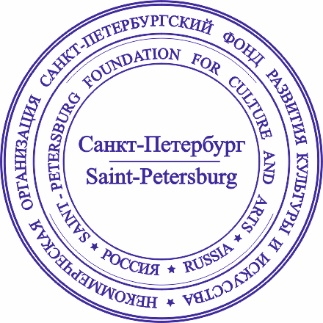 